 27 апреля 2017                                                                                                                                     18-73Рг.  Железногорск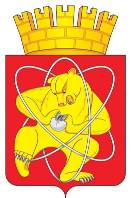 Муниципальное образование «Закрытое административно – территориальное образование  Железногорск Красноярского края»СОВЕТ ДЕПУТАТОВ  ЗАТО г. ЖЕЛЕЗНОГОРСК РЕШЕНИЕО создании муниципального координационного органа в сфере профилактики правонарушений  на территории ЗАТО Железногорск Руководствуясь Федеральным законом от 06.10.2003 № 131-ФЗ «Об общих принципах организации местного самоуправления в Российской  Федерации», Федеральным законом от 23.06.2016 № 182-ФЗ «Об основах системы профилактики правонарушений в Российской Федерации», Уставом ЗАТО  Железногорск, Совет депутатов ЗАТО ЖелезногорскРЕШИЛ:         1. Создать муниципальный координационный орган в сфере профилактики правонарушений на территории ЗАТО Железногорск – комиссию по профилактике правонарушений на территории ЗАТО Железногорск.         2. Утвердить Положение о комиссии по профилактике правонарушений на территории ЗАТО Железногорск  (приложение №1).         3. Утвердить состав комиссии по профилактике правонарушений на территории ЗАТО Железногорск  (приложение №2).         4. Контроль над исполнением настоящего решения возложить на председателя комиссии по вопросам местного самоуправления и законности С.Г. Шаранова.         5. Настоящее решение вступает в силу после его официального опубликования.Глава	 ЗАТО г. Железногорск        	                                                       В.В. МедведевПриложение № 1       к решению Совета депутатов        ЗАТО  г.  Железногорска        от 27 апреля 2017  № 18-73РПОЛОЖЕНИЕо комиссии по профилактике правонарушений на территории ЗАТО  Железногорск1.   Общие положенияКомиссия по профилактике правонарушений на территории ЗАТО Железногорска (далее - комиссия) является муниципальным  координационным  органом в сфере профилактики правонарушений на территории ЗАТО Железногорск, образуется в целях организации взаимодействия между органами местного самоуправления ЗАТО Железногорск, территориальными органами федеральных органов исполнительной власти, органами исполнительной власти Красноярского края, общественными объединениями и организациями. Комиссия в своей деятельности руководствуется Конституцией Российской Федерации, федеральными конституционными законами, федеральными законами, указами и распоряжениями Президента Российской Федерации, постановлениями и распоряжениями Правительства Российской Федерации, иными нормативными правовыми актами Российской Федерации, законами и нормативными правовыми актами Красноярского края, указами и распоряжениями Губернатора Красноярского края, постановлениями и распоряжениями Правительства Красноярского края,  Уставом ЗАТО Железногорск, муниципальными правовыми актами ЗАТО Железногорск.Комиссия осуществляет свои полномочия во взаимодействии с органами местного самоуправления ЗАТО Железногорск, территориальными органами федеральных органов исполнительной власти, органа исполнительной власти Красноярского края общественными объединениями и организациями. Комиссию возглавляет Глава ЗАТО  г. Железногорск – председатель комиссии.Состав комиссии утверждается решением Совета депутатов ЗАТО г.Железногорск.2.   Основные задачи и функции комиссии        2.1. Участие в осуществлении комплекса мероприятий по профилактике правонарушений.        2.2. Сбор и анализ информации о состоянии и тенденциях профилактики правонарушений на территории ЗАТО Железногорск, с последующей выработкой рекомендаций по повышению уровня профилактики правонарушений.       2.3. Подготовка предложений к проектам муниципальных правовых актов ЗАТО Железногорск, обеспечивающих повышение уровня профилактики правонарушений в пределах полномочий органов местного самоуправления ЗАТО Железногорск.        2.4. Установление постоянного взаимодействия и обмена опытом работы по профилактике правонарушений.                                                                3.     Полномочия  комиссии        3.1. Принимать в пределах своей компетенции решения, касающиеся организации, координации, совершенствования и оценки эффективности осуществления совместной деятельности территориальных подразделений федеральных органов исполнительной власти и органов исполнительной власти Красноярского края, органов местного самоуправления ЗАТО Железногорск, общественных объединений и организаций, средств массовой информации в области профилактики правонарушений, а также осуществлять контроль за исполнением этих решений;       3.2.  Вносить председателю  комиссии по профилактике правонарушений Красноярского края предложения по вопросам, требующим решения Губернатора Красноярского края или Правительства Красноярского края;      3.3. Создавать рабочие группы для изучения вопросов, касающихся профилактики правонарушений;      3.4.  Запрашивать и получать в установленном законодательством порядке необходимые материалы и информацию от территориальных подразделений федеральных органов исполнительной власти и органов исполнительной власти Красноярского края, органов местного самоуправления ЗАТО Железногорск, общественных объединений и организаций, средств массовой информации и должностных лиц;      3.5. Привлекать для участия в работе комиссии по профилактике правонарушений на территории ЗАТО Железногорск должностных лиц и специалистов территориальных подразделений федеральных органов исполнительной власти и органов исполнительной власти Красноярского края, действующих на территории ЗАТО Железногорск, органов местного самоуправления ЗАТО Железногорск, учреждений, предприятий, организаций независимо от форм собственности, а также представителей общественных объединений и организаций, средств массовой информации (с их согласия);      3.6.  Участвовать в разработке проектов нормативных актов Совета депутатов ЗАТО г. Железногорск, постановлений Главы ЗАТО г. Железногорск, Администрации ЗАТО г. Железногорск по вопросам, входящим в компетенцию комиссии;3.7. Представлять соответствующие отчеты и заключения на рассмотрение Совета депутатов ЗАТО г. Железногорск и Главы ЗАТО г. Железногорск, в  Комиссию по профилактике  правонарушений Красноярского края;3.8.    Систематически организовывать распространение информации по вопросам профилактики правонарушений.4.   Порядок работы комиссии        4.1.      Комиссия осуществляет свою деятельность на плановой основе. План работы утверждается председателем комиссии.        4.2.      Руководство деятельностью комиссии осуществляет председатель комиссии.Председатель комиссии:осуществляет организацию деятельности комиссии;назначает дату и время заседания комиссии;председательствует на заседании комиссии;осуществляет контроль за выполнением решений комиссии.       4.3. В период отсутствия председателя комиссии его полномочия осуществляет заместитель председателя комиссии.       4.4. Решения, принятые на заседаниях комиссии, оформляются протоколом. Протоколы заседаний комиссии подписываются председателем и секретарем комиссии.       4.5. Заседания комиссии считаются правомочными, если на них присутствует не менее половины членов, входящих в состав комиссии.       4.6. Решения комиссии принимаются большинством голосов членов комиссии, присутствующих на заседании комиссии. В случае равенства голосов голос председателя комиссии является решающим.       4.7.   Решения комиссии носят рекомендательный характер.                                                                                Приложение № 2        к решению Совета депутатов         ЗАТО  г. Железногорск         от 27 апреля 2017 № 18-73Р Состав  комиссии по профилактике правонарушений на территории ЗАТО  Железногорск МедведевВадим  Викторович - Глава ЗАТО г. Железногорска,  председатель комиссии;Кеуш Михаил Михайлович- Начальник МУ МВД России по ЗАТО г. Железногорск Красноярского края, заместитель председателя комиссии (по согласованию);Черкасов Владислав Алексеевич- Заместитель Главы администрации ЗАТО г.Железногорск по безопасности и взаимодействию с правоохранительными органами, заместитель председателя комиссии; Фомаиди Владимир Юрьевич- Заместитель Главы администрации ЗАТО г. Железногорск по социальным вопросам, заместитель председателя комиссии;Первушкин Олег Иванович- Главный специалист по общественной безопасности и режимы Отдела безопасности и режима Администрации ЗАТО г.Железногорска, секретарь комиссии;члены комиссии:Архипов Виктор Анатольевич- Заместитель начальника полиции по охране общественного порядка МУ МВД России по ЗАТО г.Железногорск Красноярского края (по согласованию)Булгина Елена Анатольевна- Начальник филиала по г.Железногорску ФКУ УИИ при ГУФСИН России по Красноярскому краю (по согласованию);ГоловкинВалерий ГеннадьевичДергачева Любовь АлександровнаДегтярев Игорь ЮрьевичЖвалеевАндрей Александрович- Руководитель МКУ «Управление образования»;- Руководитель Управления социальной защиты населения Администрации ЗАТО г. Железногорска;- Депутат Совета депутатов ЗАТО г. Железногорска;- Начальник Отдела в г.Железногорске УФСБ РФ по Красноярскому краю (по согласованию);Ломакин Александр Иванович- Главный врач  ФГБУЗ «КБ-51» ФМБА России  (по согласованию);Малинова Марина Юрьевна- Главный специалист – ответственный секретарь комиссии по делам несовершеннолетних и защите их прав Администрации ЗАТО г.Железногорска;ПикаловаИрина СергеевнаСвятченко Иван Владимирович- Начальник Отдела общественных связей Администрации ЗАТО г.Железногорска;- Руководитель МКУ «МЦ»;ТихолазГалина Анатольевна- Руководитель МКУ «Управление культуры»;ЧупринаИван Филиппович- Директор КГКУ «Центр занятости населения ЗАТО  г. Железногорска» (по согласованию).